～障害がある方への理解を深めよう～平成３０年度ホームヘルパー現　任　研　修受 講 者 募 集！！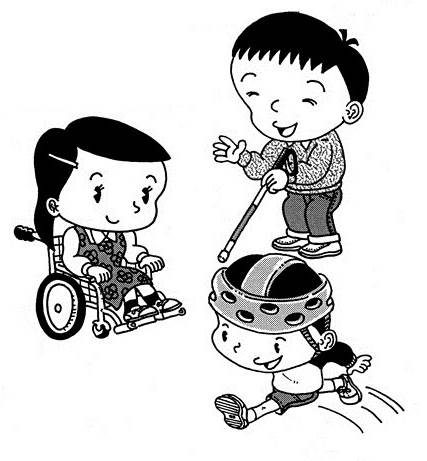 ・社会福祉法人 社会福祉協議会は、訪問介護・居宅介護等事業所で従事している方や従事することが可能な資格をお持ちの方を対象に、障害がある方の特性等を理解していただくためのホームヘルパー現任研修を開講します。当事者の方々とともに学び、最前線の現場での実習によりご自身のスキルアップへとつなげましょう！！日　時 平成３０年７月２日（月）・３日（火）・４日（水）・５日（木）上記日程のほか、７月１７日から３１日に１日の施設実習を予定しております。（施設によって日程は異なります。）内　容１ 講義（４日間）（１）身体障害・知的障害・精神障害がある方の自立生活（２）当事者主体と自立支援（３）発達障害の理解と関わり方（４）障害者の差別解消について　※　詳細は、「研修日程及び内容の一覧」をご覧ください。２ 施設実習（１日）名古屋市内の障害者福祉施設のうち、どちらかで１日（実習先は後日調整します。）  ※本研修修了時、発行の「ホームヘルパー現任研修」修了証明書を発行します。（お渡しは、施設実習終了後の８月頃に送付します。）会　場 社会福祉研修センター  役所７階地下鉄  鶴舞線・桜通線  御器所駅 下車              ⑧番出口方向へ役所地下２階より７階へ      市バス  「御器所通」下車徒歩１分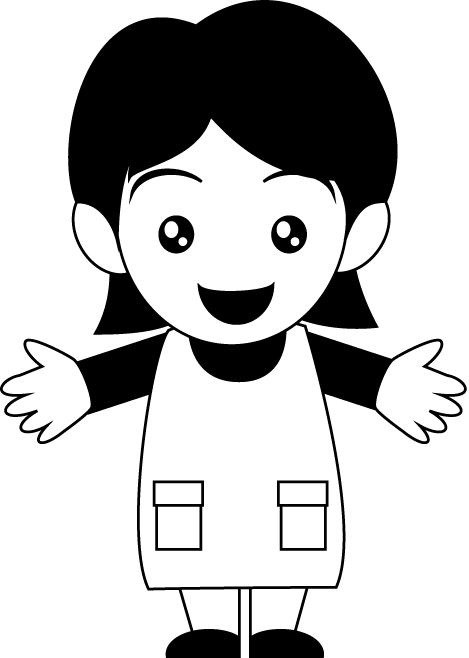 募集人員 ５０人程度受講費用 １０，０００円（資料代及び保険料を含む）申込資格  次の３つの要件をすべて満たす方内在住又は在勤・在学の方訪問介護・居宅介護等事業所で従事している方や従事することが可能な資格をお持ちの方（具体的には以下の研修を修了した方か介護福祉士資格をお持ちの方です。）介護職員初任者研修、ホームヘルパー１・２級、介護職員基礎研修、介護福祉士実務者研修、居宅介護職員初任者研修、障害者居宅介護従業者基礎研修、同行援護従業者養成研修、全身性障害者移動介護従業者養成研修、重度訪問介護従業者養成研修、行動援護従業者養成研修、強度行動障害支援者養成研修、名古屋市移動支援事業従業者養成研修講義・施設実習すべて受講できる方（※すべて受講された方のみ、修了証明書を発行します。）申込方法  別紙「平成３０年度ホームヘルパー現任研修申込書」に必要事項を記入のうえ、必要書類を同封し、下記のあて先に郵送でお申込みください。申込みは一人一枚とします。なお、研修参加の可否はすべての方に送付いたします。＜必要書類＞平成３０年度ホームヘルパー現任研修申込書②居住地･生年月日を証明するものの写し（免許証、健康保険証など）※必ず住所が記載されている面のコピーを提出してください。③資格を証明するものの写し（修了証明書など）※携帯用でも可④返信用封筒（８２円切手を貼り、自分の住所や名前を明記したもの）＜あて先＞〒４６６－００２７　 役所７階社会福祉研修センター ホームヘルパー現任研修担当 宛＜問い合わせ＞社会福祉協議会 社会福祉研修センター　電話　７４５－６６６０ 申込期間   平成３０年５月１日（火）～３１日（木） 【必着】その他     １ 受講の決定は、平成３０年６月１１日（月）までに通知します。２ 受講決定可否についての問い合わせには、応じられませんので通知をお待ちください。３ 本研修申込時にいただく個人情報につきましては、研修の開催案内及び運営等に利用します。それ以外の目的に利用または第三者に提供することはありません。研修日程及び内容の一覧日　程時　間テ　ー　マ講　師会　場７月２日（月）13:00オリエンテーション社会福祉研修センター職員社会福祉研修センター７月２日（月）13:30～16:30身体障害がある方の理解と支援について～当事者の思いに耳を傾ける～元愛知江南短期大学社会福祉学科　准教授伊藤　智佳子氏社会福祉研修センター７月３日(火)13:00～16:00知的障害者の自立生活～当事者から自立生活について学び、質疑応答～森孝しぜんかん指導員　川原澄子氏当事者の方々社会福祉研修センター７月４日(水)10:00～12:00障害者の差別解消について社会福祉協議会障害者差別相談センター社会福祉研修センター７月４日(水)13:00～16:00精神障害者の自立生活～精神障害者の方の支援について学び、事例検討等～もりやま総合心療病院　精神保健福祉課　久保　修氏社会福祉研修センター７月５日(木)11:00～12:00実習オリエンテーション社会福祉研修センター職員社会福祉研修センター７月５日(木)13:00～16:00発達障害の理解と関わり方～発達障害について学び、疑似体験やグループワーク～名古屋市発達障害者支援センターりんくす名古屋社会福祉研修センター７月１７日～３１日の中で調整（１日のみ）(１日)≪施設実習≫障害者福祉施設各施設指導員各施設